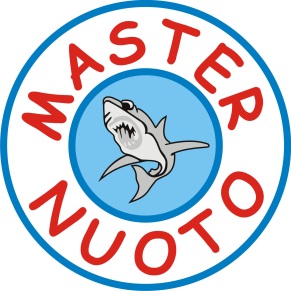 TROFEO MYKELEYA TRAVERSATA A NUOTODEL GOLFO DI MONDELLO (m 1.500)16 OTTOBRE 2022(27ª edizione del nuovo corso)C.C.R. LAURIA PERCORSO DI GARA (1.500 m)Partenza dalla spiaggia di Mondello paese (“Ombelico del mondo”)Arrivo sulla spiaggia del Circolo Lauria MODULO DI ISCRIZIONE ALLA GARACOGNOME:………………………………………..NOME:………………………………………………SESSO…………………..(se minorenne) nome, cognome di uno dei genitori che autorizzano la partecipazione:………………………………………………….CHIEDO DI PARTECIPARE ALLA GARA DI NUOTO DI CUI SOPRA  E DICHIARO:DATA DI NASCITA DEL NUOTATORE:……………………………….SUO INDIRIZZO DI RESIDENZA:………………………….TELEFONO:………                              e-mail:….(eventuale) SOCIETA’ SPORTIVA AFFILIATA AL CONI O ALL’UISP:…………………………………………………………………………………………………………………………..(eventuale) TESSERA AGONISTICA N°…………………………… PER L’ANNO 2022(se non tesserato) ALLEGO CERTIFICATO MEDICO……………….DICHIARO CHE I DATI SOPRA RIPORTATI RISPONDONO AL VERO E SOLLEVO L’ORGANIZZAZIONE DELLA MANIFESTAZIONE DA OGNI RESPONSABILITA’ IN CASO DI DICHIARAZIONE NON RISPONDENTE AL VERO.DATA………………..FIRMA……………..(se minorenne, firma di uno dei genitori)SPAZIO RISERVATO ALL’ORGANIZZAZIONECATEGORIA PER ETA’:………NUMERO DI GARA:………….